Тел. +7 (812) 920-81-62 Почта: info@snab-elektro.ru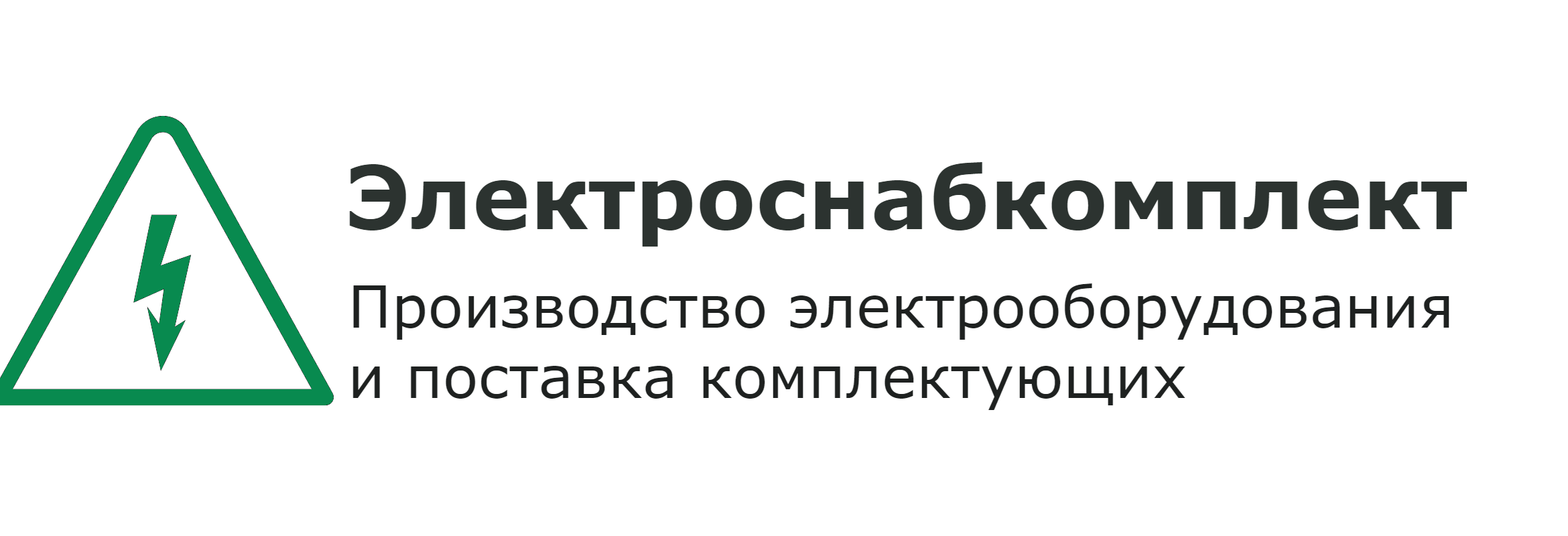 Сайт: snab-elektro.ruОпросный лист на шкаф управленияКол-во и электрические параметры подключаемых двигателейУправление, пуск, контроль Управление:местное управлениедистанционное управлениеавт.-о-Ручн.ВКЛ/ВЫКЛаварийный стоппанель оператора Режим пуска двигателя:прямой пуск (DA)устройство плавного пусказвезда/треугольник (Y/D)частотный преобразователь Контролируемый параметр:ДавлениеПоддержание max уровняРасходПоддержание min уровня Система контроля уровня:Поплавковая	 Аналоговая Индикация на двери шкафа:СетьРабота двигателяАвария двигателяАвария частотного преобразователяАвария общаяАмперметрВольтметр на водеСчетчик мотор часовОбогрев шкафа Вид управления:Местное (с двери шкафа)Диспетчерское (управление с диспетчерского пункта)Дистанционное с выносного поста управления, расстояние до выносного пульта (м)  	 Режим управления:Ручной (пуск/останов двигателей, установка необходимого задания производится оператором)Автоматический (пуск/останов двигателей производится автоматически по заданному параметру)Автоматический «по таймеру» (пуск/останов двигателей производится автоматически по заданному параметру)Автоматическое чередование работы насосовТел. +7 (812) 920-81-62 Почта: info@snab-elektro.ruСайт: snab-elektro.ru Возможность прямого спуска от сети (установка байпасного контактора):Не требуетсяТребуется, ручное включение контактораТребуется, автоматическое включение контактора сетевой интерфейс:Без интерфейсаProfibus DPModbusдругой  	 беспроводная связь:	GSM модем и антенна проводная связь:Ethernet	 Аналоговый модемТребуемая защитаконтроль перекоса фазкороткое замыканиевстроенная в двигательпропадание фазытепловая (перезагрузка)сухой ходчередование фазконтроль min/max напряжения сетиАВР (встроенный)Необходимые клеммы подключенияОграничения по габаритам, среде, эксплуатацииТребуемый алгоритм работы шкафа (смена, чередование и т.п.)Дополнительные сведения, требованияЗаказчик/Адрес:Тел/факс/e-mail:Контактное лицо:Объект:1.Общее количество электродвигателей2.Количество одновременно работающих электродвигателей3.Тип насосного агрегата4.Номинальная мощность двигателя, кВт5.Напряжение, В6.Номинальный ток двигателя, А (АС-3)Y 		D  	7.Кратность тока Iн/Iп8.Cos(fi) двигателя9.Время разгона двигателя, с10.Время торможения двигателя, с11.Наличие тип встроенного датчика тепловой защитыРТС РТ100релейный контактПодключение вводного кабеля:снизусверхуПодключение отходящих кабелей:снизусверхуподключение вводного кабеляКол-во жил:Сечение, мм2подключение электродвигателейКол-во жил:Сечение, мм2клеммы дистанционного управленияСечение, мм2клеммы состояния работы двигателей, аварийСечение, мм2клеммы сигнализации аварийСечение, мм2Требуемая степень защиты, IPИсполнение шкафанапольное с цоколемнавесноеОграничение по габаритам шкафа (max), мм (ВхШхГ)Высота	 Ширина 	Глубина  	Температура окружающей среды, оСmin	 ср. 	max  	Влажность окружающей среды (без конденсата), %min	 ср. 	max  	